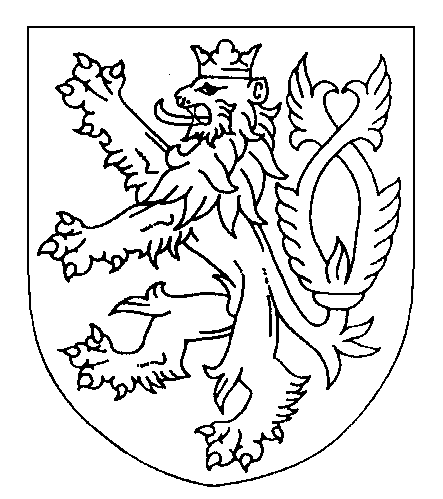 ČESKÁ REPUBLIKATRESTNÍ PŘÍKAZSamosoudce Okresního soudu v Novém Jičíně vydal dne 27. května 2019 v Novém Jičíně podle § 314e odst. 1 trestního řádu, následujícítrestní příkaz:Obviněný Xxx, narozený xxx, místem narození xxx, okres xxx, trvale bytem xxx, přechodně bytem xxx, okres xxxje vinen, žedne 27. 1. 2019 v nezjištěné době od 00.00 hodin do 01.00 hodin v Odrách, okres Nový Jičín, na ulici Okružní 75/22, v bytě se sociálním bydlením, kde bydlel společně s xxx a xxx, v podnapilém stavu, poté co záměrně probudil křikem a převrácením stolu svého spolubydlícího xxx, který jej žádal, ať je zticha, že chce spát, vzal svou ortopedickou duralovou podpažní berlu a jejím koncem opatřeným gumovou protiskluzovou krytkou jej opakovaně malou silou udeřil do pravého ramene a do obou stehen, čímž xxx způsobil lehké zhmoždění pravého ramene a obou stehen s následnou dobou léčení 7 dnů, což jej omezovalo ve zvýšené fyzické zátěži, poté přistoupil k dalšímu spícímu spolubydlícímu nedoslýchavému xxx a koncem své ortopedické duralové podpažní berly jej opakovaně střední silou udeřil do obličeje, do oblasti levého ucha, do levé části žeber a do levého stehna, čímž xxx způsobil zhmoždění obličeje pod oběma očnicemi, zhmoždění levého ucha, zhmoždění zevní strany levé kyčle a zhmoždění levého stehna s následnou dobou léčení 7 dnů, což jej omezovalo ve zvýšené fyzické zátěži,tedy jinému úmyslně ublížil na zdraví,čímž spáchalpřečin ublížení na zdraví podle § 146 odst. 1 trestního zákoníku, a odsuzuje sepodle § 146 odst. 1 trestního  zákoníku, §§ 62 odst. 1, 63 odst. 1 trestního zákoníku, za použití § 314e odst. 2 trestního řádu,  k trestu obecně prospěšných prací ve výměře 150 (sto padesáti) hodin.Poučení:Proti tomuto trestnímu příkazu lze do osmi dnů od jeho doručení podat u zdejšího soudu odpor. Právo podat odpor nenáleží poškozenému. Pokud je odpor podán včas a oprávněnou osobou, trestní příkaz se ruší a ve věci bude nařízeno hlavní líčení. Při projednání věci v hlavním líčení není samosoudce vázán právní kvalifikací ani druhem a výměrou trestu obsaženými v trestním příkazu. Nebude-li odpor řádně a včas podán, trestní příkaz se stane pravomocným a vykonatelným. V případě, že obviněný odpor nepodá, vzdává se tím práva na projednání věci v hlavním líčení.Nový Jičín 27. května 2019Mgr. Jaromír Pšenicasamosoudce